Play with a partner.Materials:●	Number cubeWhat to DoFor each graph: 
●	Roll the number cube 6 times to get a 6-digit number. 
●	Write the number at the top of the graph. 
●	Draw a bar graph to represent your number.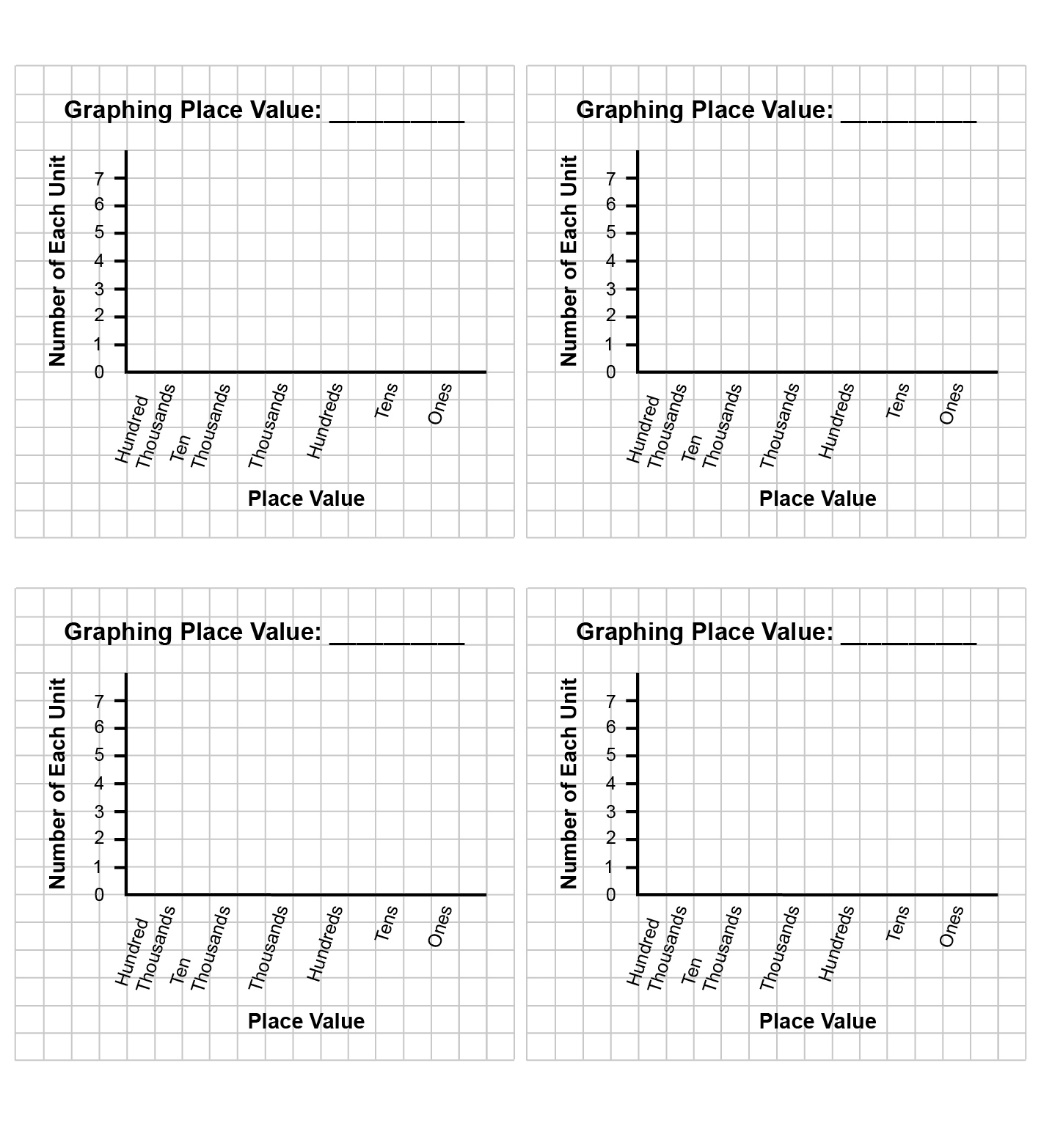 